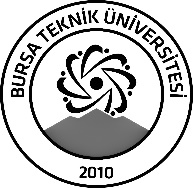 BURSA TEKNİK ÜNİVERSİTESİLİSANSÜSTÜ EĞİTİM ENSTİTÜSÜBURSA TEKNİK ÜNİVERSİTESİLİSANSÜSTÜ EĞİTİM ENSTİTÜSÜBURSA TEKNİK ÜNİVERSİTESİLİSANSÜSTÜ EĞİTİM ENSTİTÜSÜÖĞRENCİ BİLGİLERİÖĞRENCİ BİLGİLERİÖĞRENCİ BİLGİLERİÖĞRENCİ BİLGİLERİAdı- SoyadıAdı- SoyadıDerya Nur BOZDerya Nur BOZAnabilim DalıAnabilim DalıGeoteknikGeoteknikDanışmanıDanışmanıDr. Öğr. Üyesi Eray YILDIRIMDr. Öğr. Üyesi Eray YILDIRIMSEMİNER BİLGİLERİSEMİNER BİLGİLERİSEMİNER BİLGİLERİSEMİNER BİLGİLERİSeminer AdıSeminer AdıEnjeksiyon Yöntemleri ile Zemin İyileştirmeEnjeksiyon Yöntemleri ile Zemin İyileştirmeSeminer TarihiSeminer Tarihi   12/01/2023   12/01/2023Seminer Yeri Seminer Yeri ZoomSaat: 13:00Online Toplantı Bilgileri Online Toplantı Bilgileri https://us05web.zoom.us/j/83158725390?pwd=bWhEalczU09YQlRDbjcvYlRlSitJUT09Toplantı Kimliği: 831 5872 5390
Parola: WZ3sLihttps://us05web.zoom.us/j/83158725390?pwd=bWhEalczU09YQlRDbjcvYlRlSitJUT09Toplantı Kimliği: 831 5872 5390
Parola: WZ3sLiAçıklamalar: Bu form doldurularak seminer tarihinden en az 3 gün önce enstitu@btu.edu.tr adresine e-mail ile gönderilecektir.Açıklamalar: Bu form doldurularak seminer tarihinden en az 3 gün önce enstitu@btu.edu.tr adresine e-mail ile gönderilecektir.Açıklamalar: Bu form doldurularak seminer tarihinden en az 3 gün önce enstitu@btu.edu.tr adresine e-mail ile gönderilecektir.Açıklamalar: Bu form doldurularak seminer tarihinden en az 3 gün önce enstitu@btu.edu.tr adresine e-mail ile gönderilecektir.